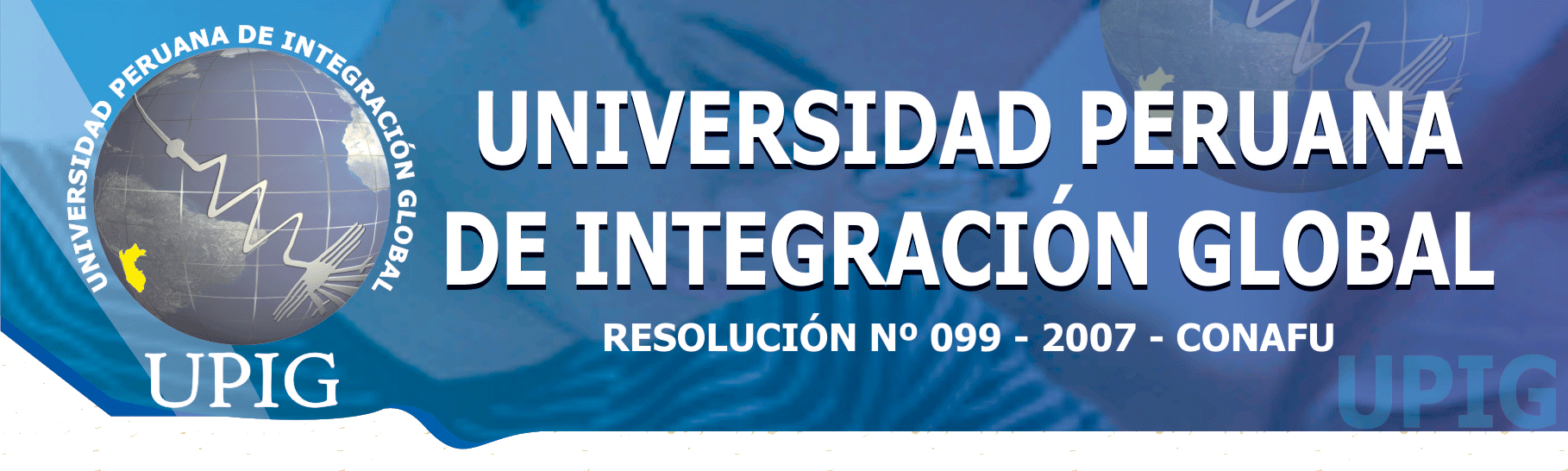 ADMINISTRANDO SUS CLASES CON LAS TICS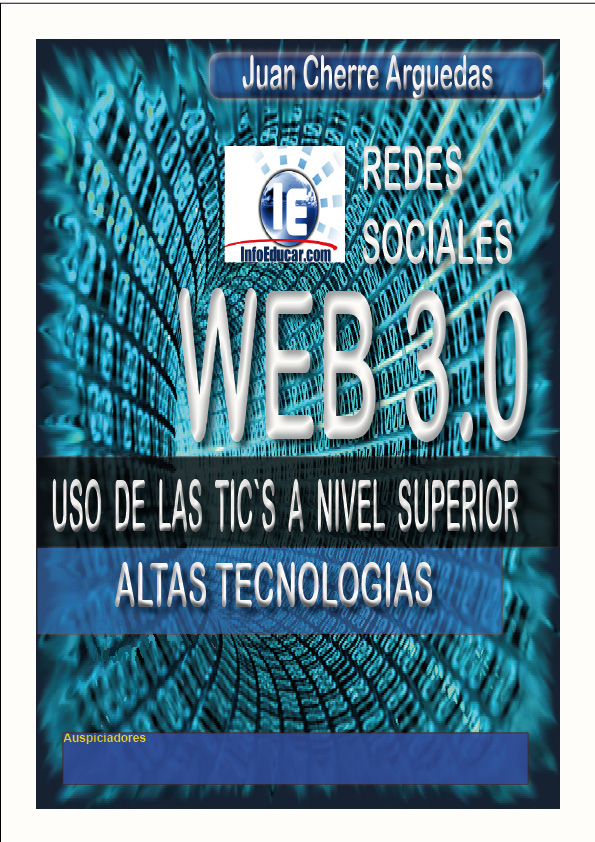 LAS NUEVAS TECNOLOGIAS APLICADAS AL NIVEL SUPERIORCapitulo 1	La nueva enseñanza a nivel superior1	INTRODUCCION2	LOS BUSCADORES3	LOS METABUSCADORES4	LOS ARCHIVOS GRAFICOS 5	REPASANDO EL EXPLORADORTaller 		INVESTIGADO Proyecto	CREANDO UNA PAGINA CON HIPERVINCULOSCapitulo 2	Los recursos emergentes1	El Blog y sus características2	El servidor de Video Google3	EL meta buscados, Imágenes, Sonidos, Videos4	EL servidor de Imágenes5	El servidor de PDFTaller 	El servidor Google y las búsquedas avanzadas.ProyectoCapitulo 3	 21	Que es la web 22	Como aplicamos  2 en la docencia3	EL servidor WEB fantástico4	Instalando Aplicaciones5	Instalando MoodleTaller ProyectoCapitulo  4	El Presentador 1	El presentador Power Point2	Creando una Diapositiva3	Manejando los Efectos4	Administración de los archivos5	Presentación para la distribuciónTaller ProyectoCapitulo  5	El servidor de Diapositivas1	Slide share, Introducción, Registro  y partes2	Búsquedas especializadas3	Cambio de idioma4	Subir una diapositiva5	La dirección WEB para transferir información a los estudiantesTaller 	Conectando con Moodle una diapositiva remota.Proyecto	Creando UN DIPTICO WEBCapitulo 6	EL ESPACIO VIRTUAL  SCRIBD1	Introducción a las ventanas y sus partes2	Creando una cuenta3	Subir Documentos4	Visualizar documentos5	Grupos y entornos dirección URLTaller ProyectoCapitulo 7	CREANDO 1	Qué es una clase mediada2	Modelo de 3	Modelo 14	Modelo 25	Modulo de archivo de almacenamientoTaller 	Preparando la clase mediada y formatos de trabajoProyectoCapitulo 8	EL USB VIRTUAL – skydrive.live.com1	Que es un USB virtual usos y exploración2	Creación de usuarios3	Manejo de carpetas, creando y eliminando4	Los archivos compartidos5	Herramientas de conexión con otros usuariosTaller ProyectoCapitulo 9	EL BLOGGER COMO HERRAMIENTA ESTRATEGICA1	Introducción al Blogger2	Creación de su blog y editor3	Creando aplicaciones y Tareas4	Administración de su blog5	Cambiando los temasTaller 	Aplicaciones educativasProyectoCapitulo 10	CREANDO SU CAMPUS VIRTUAL1	Como crear su espacio virtual y mantenerlo en la red2	Creando mi curso y subiendo mi clase3	El banner y el espacio con temas4	Subir Clases 1,2,3,45	Creando el examen en línea Revisando el examenTaller 	Como hacer una clase y evaluarlaProyectoCapitulo 11	 1	Subir archivos externos ppt y word2	Subir  videos3	Modo Alumno Como ingresa el estudiante al campus4	Archivos compartidos5	La tarea VirtualTaller ProyectoCapitulo 12	EVALUANDO UN SISTEMA VIRTUAL1	Configurando mi perfil 2	Preparando una WIKI3	Preparando un Chat con mis estudiantes4	Preparando las notas personales5	Preparando anuncios para mis estudiantesTaller 		La agenda como herramientaProyecto	Preparando un nuevo curso con dokeosCapitulo 13	Altas tecnologías con Google Docs1	Ingresando al sistema2	Procesador de textos3	Manejando el presentador4	Hoja de cálculo5	GraficadorTaller 		Graficando mapas semanticosProyecto	Subiendo archivos de Office a la REDCapitulo 14	Altas Tecnologías con Site 1	Acceder al sitio WEB2	Creando mi espacio3	Ingresando mi espacio a la RED4	Preparando la Primera Clase5	Cambiando el tema de la PáginaTaller 		Insertando una presentación desde slide shareProyecto	Preparando un video conferencia Capitulo 15	 1	2	3	4	5	Taller 		Proyecto		Capitulo 16	 1	2	3	4	5	Taller 		ProyectoCapitulo 17	 1	2	3	4	5	Taller 		ProyectoCapitulo 18	 1	2	3	4	5	Taller 		ProyectoCapitulo 19	 1	2	3	4	5	Taller 		ProyectoCapitulo 20	 1	2	3	4	5	Taller 		Proyecto